CANDIDATE PERMISSION 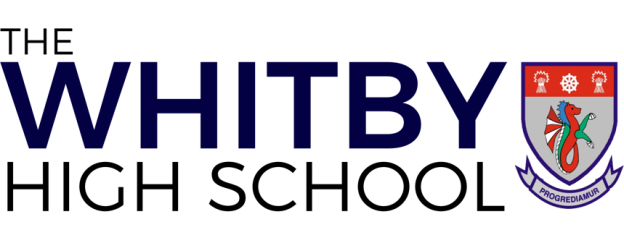 FORMRESULT DATE(S)GCE Thursday 15 August 2019		GCSE Thursday 22 August 2019CANDIDATE PERMISSION FORMRESULTS COLLECTIONThe normal arrangements for collecting results are results are collected by students in person on the dates above. If you require your results by either method below, please tick the relevant box and complete the required information. *Any change of address should be notified through the official change in details process. The centre does not take any responsibility for results information sent out to addresses where this process has not been followed.COMPLETED FORMS SHOULD BE RETURNED TO THE EXAMS OFFICECANDIDATE NAMEResults should be sent to my email address             _____________________      @__________             ___________                             I give permission for my representative                                                                                 _________________________ to collect results on my behalf. I confirm that my representative will provide photographic ID on collectionResults should be sent to my email address             _____________________      @__________             ___________                             I give permission for my representative                                                                                 _________________________ to collect results on my behalf. I confirm that my representative will provide photographic ID on collectionResults should be sent to my email address             _____________________      @__________             ___________                             I give permission for my representative                                                                                 _________________________ to collect results on my behalf. I confirm that my representative will provide photographic ID on collectionResults should be sent to my email address             _____________________      @__________             ___________                             I give permission for my representative                                                                                 _________________________ to collect results on my behalf. I confirm that my representative will provide photographic ID on collectionResults should be sent to my email address             _____________________      @__________             ___________                             I give permission for my representative                                                                                 _________________________ to collect results on my behalf. I confirm that my representative will provide photographic ID on collectionCANDIDATE SIGNATURECANDIDATE SIGNATUREDATE